THE MENTORING CONVERSATION MODELA mentoring relationship is built around intentional conversations. An effective mentoring conversation2 is based on the principles of experiential learning, which is learning through reflection on doing. David A. Kolb, a professor of organizational behavior at Case Western Reserve University, is credited with developing the four-phase experiential learning cycle. The mentoring conversation model is based on this cycle: 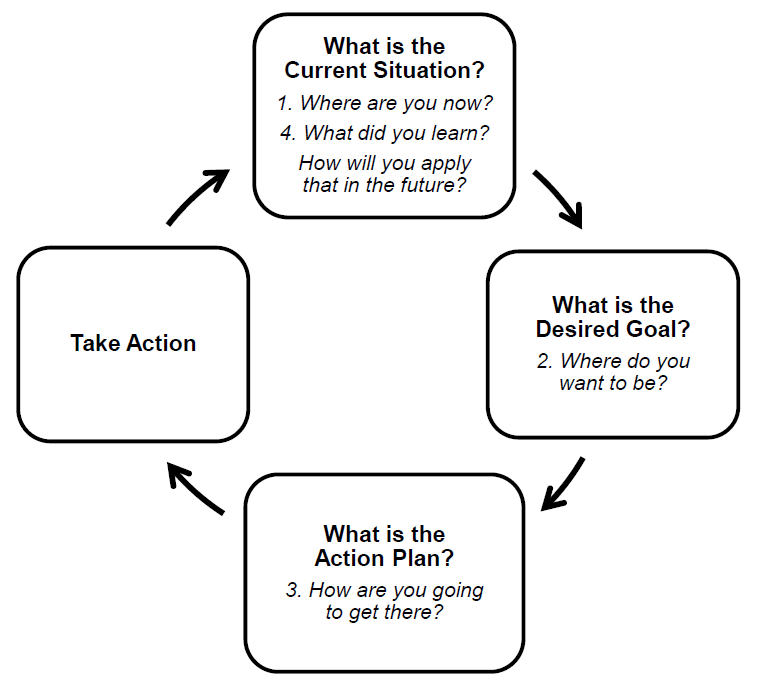 